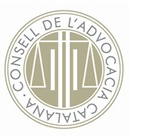 Acta de presa d’acordAutor: Joan Badia (advocat) Punts de l’ordre dia              	Pàg.1.	Aprovació de l’acta de la sessió anterior 	22.	Nomenament dels membres de la Comissió Executiva 	23.	Torn obert de paraules 	34.	Aprovació de l’acta 	3A ................(localitat), en el dia i hora a dalt indicats, es reuneix el Consell d’Administració de l’entitat ................, SA, convocada a l’efecte conforme als estatuts i formada per les persones expressades a l’encapçalament, sota la presidència de ..............., actuant com a secretari/ària (no conseller/a) ............... . La sessió, que se celebra mitjançant videoconferència utilitzant la plataforma ..............., assegura l’autenticitat i la connexió plurilateral en temps real amb imatge i so dels assistents en remot.Representacions:El Sr./Sra. ...............,  que actua en  nom i representació de ............... ................Delegacions de vot:El Sr./a ............... ha delegat el seu vot i representació al Sr/a ............... ................Excusats o no assistents:...................,  SL.....................Persones convidades:En aquest acte hi ha presents:..................... (Indiqueu les persones convidades en cas que n’hi hagin.)Abans d’obrir l’acte cal ressenyar que s’ha lliurat als membres del Consell el dossier amb la documentació sobre els punts de l’ordre del dia a tractar en la sessió d’avui.La Presidència declara oberta la sessió i passa a tractar el següent ordre del dia, que és aprovat per unanimitat:Aprovació de l’acta de la sessió anterior S’aprova l’acta per unanimitat.Nomenament dels membres de la Comissió ExecutivaS’informa de la proposta realitzada a la Presidència per part de l’accionista  ..................... , SL, de nomenar el Sr./la Sra ..................... per cobrir la vacant de la Comissió Executiva.Arran de la proposta i posada a votació, s’aprova per unanimitat nomenar el conseller Sr./la consellera Sra ....................., major d’edat, casat/da, de nacionalitat espanyola, amb domicili a ..................... al carrer ....................., núm. ......, i amb DNI ..................... com a membre de la Comissió Executiva.La persona designada present en l’acte accepta el càrrec i manifesta que no té cap incompatibilitat legal per al seu exercici.Es faculta el secretari/ària del Consell perquè elevi a públic l’acord indicat davant fedatari públic, i consigni totes les dades que siguin necessàries, fins i tot si cal la seva rectificació, fins a la seva inscripció en el Registre Mercantil.Torn obert de paraulesNo es produeixen intervencions.Aprovació de l’actaAquesta acta és aprovada per part dels assistents en aquest mateix moment i per unanimitat.No havent-hi més assumptes a tractar, es conclou la reunió a les 9.07 hores del matí, de la qual s’estén la present acta, que és signada pel president/a i el secretari/ària i de la qual dono fe.(signatura del president/a)	        (signatura del secretari/ària)Nota: l’autor ha cedit els drets d’aquest model per tal que, de forma gratuïta, una tercera persona el pugui descarregar, copiar, modificar i utilitzar sense mencionar l’autoria ni la font, tant amb caràcter professional com amb caràcter no comercial, sense limitació temporal ni territorial. No n’és permesa la traducció, atès que es tracta d’un model creat per al foment del català a l’àmbit del dret.29E5MV94ÒrganConsell d’Administració Vocals consellersActa núm....../2022Assistents/es o representatsExcusats/desAny202..President/a(indiqueu el nom i cognoms)Dia.... de .....(indiqueu el nom i cognoms)Hora d’inici...... hSecretari/ària(indiqueu el nom i cognoms)